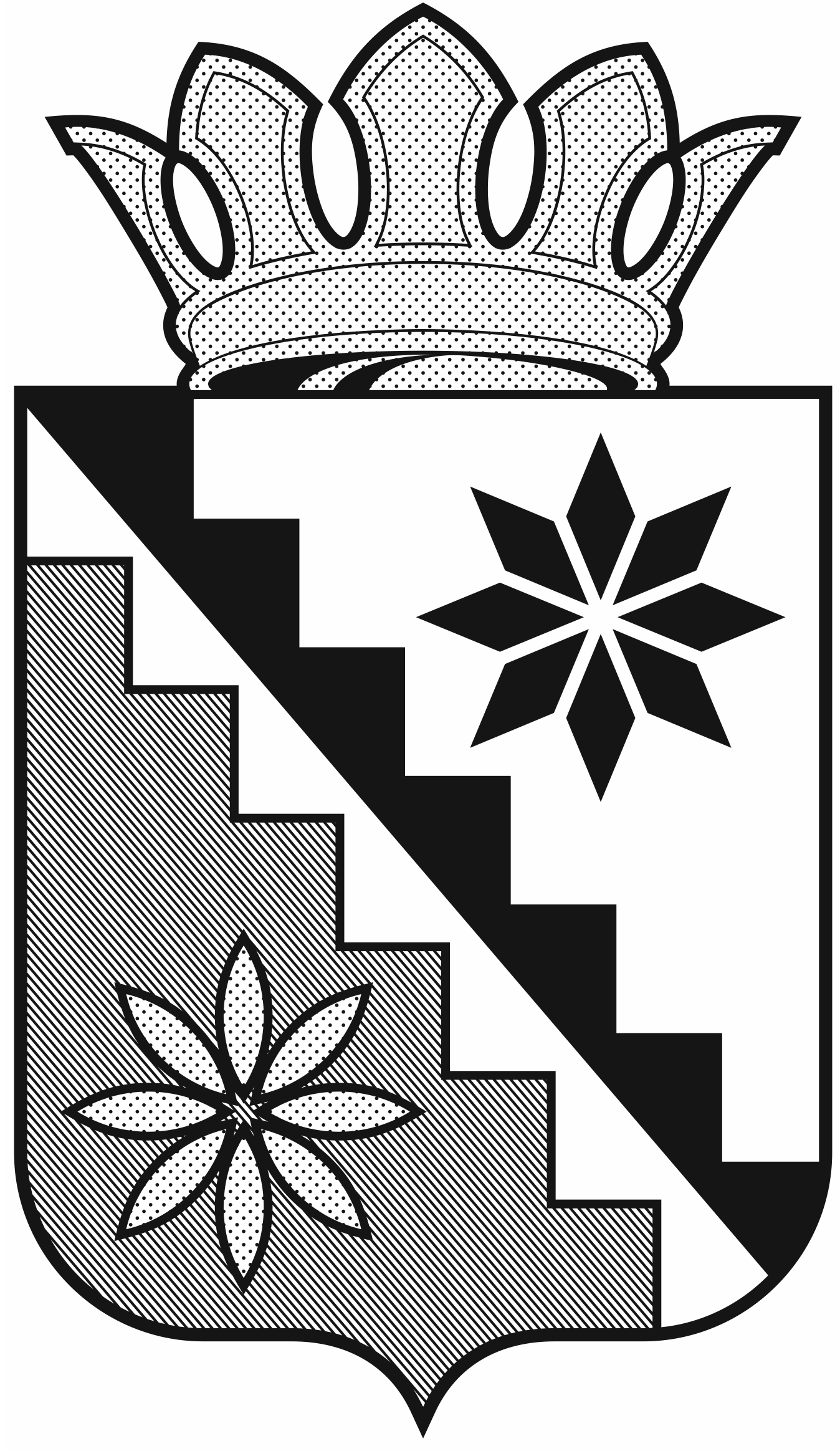 Российская ФедерацияКемеровская область – КузбассБеловский муниципальный округадминистрация Беловского муниципального округаПОСТАНОВЛЕНИЕот   11  марта  2022 г.								              № 273г. БеловоО внесении изменений в постановление администрации Беловского муниципального округа от 16.02.2022 № 173 «О создании совета по содействию развитию конкуренции в Беловском муниципальном округе»В соответствии с распоряжением Правительства  Российской Федерации от 17.04.2019 № 768-р «Об утверждении стандарта развития конкуренции в субъектах Российской Федерации», постановлением Губернатора Кемеровской области – Кузбасса от 05.07.2019 №44-пг «О создании совета по развитию конкуренции в Кемеровской области-Кузбассе», в целях координации деятельности по вопросам реализации в Беловском муниципальном округе стандарта развития конкуренции, внести в постановление администрации Беловского муниципального округа от 16.02.2022 № 173 «О создании совета по содействию развитию конкуренции в Беловском муниципальном округе» следующие изменения:         1. Включить в состав совета по содействию развитию конкуренции в Беловском муниципальном округе - Митина Олега Викторовича, первого заместителя главы округа         2. Включить в состав совета по содействию развитию конкуренции в Беловском муниципальном округе - Платошкина Андрея Александровича, начальника управления жизнеобеспечения населенных пунктов администрации Беловского муниципального округа. 3. Исключить Забугу Родиона Вячеславовича. 4. Обеспечить опубликование настоящего постановления в газете «Сельские зори» размещение на официальном сайте администрации Беловского муниципального округа в информационно-телекоммуникационной сети «Интернет».5. Контроль за исполнением настоящего постановления возложить на заместителя главы округа по экономике А.С. Рубцову.6. Постановление вступает в силу после официального опубликования.Глава Беловскогомуниципального округа                                                                     В.А. Астафьев